Họ và tên: ____________________ Lớp 2______ Trường Tiểu học _________________======================================================================= TUẦN 15I. TRẮC NGHIỆMKhoanh vào chữ cái đặt trước câu trả lời đúng hoặc làm theo yêu cầu:Câu 1. Thứ Tư tuần này là ngày 25 tháng 12. Vậy thứ Tư tuần sau là ngày nào?A. 18 tháng 12 B. 31 tháng 12 C. 1 tháng 1 D. 2 tháng 1 Câu 2. Đồng hồ chỉ mấy giờ?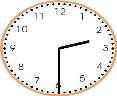 Câu 4. Bố đi công tác từ ngày 4 tháng 5 đến ngày 12 tháng 5. Hỏi bố đi công tác trong bao nhiêu ngày?A. 4 ngày	B. 5 ngày	C. 6 ngày	D. 3 ngày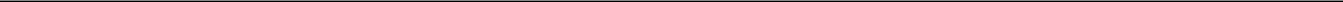 BÀI TẬP CUỐI TUẦN TOÁN – CHÂN TRỜI SÁNG TẠOHọ và tên: ____________________ Lớp 2______ Trường Tiểu học _________________======================================================================= II. TỰ LUẬN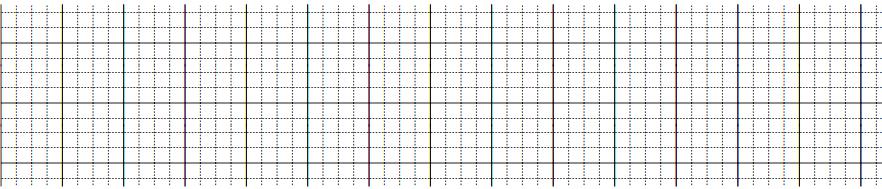 Bài 2. Quan sát biểu đồ và điền số lượng thích hợp vào ô trống dưới mỗi vật sau đó trả lời các câu hỏi bên bằng cách điền chữ hoặc số cho phù hợp: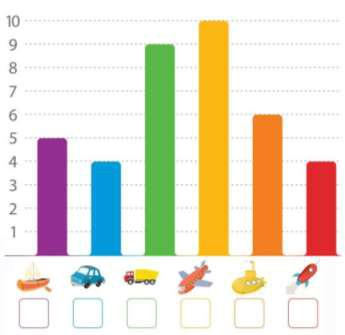 máy bayxe tảitàu ngầmthuyềnô tô	tên lửa-	Tổng số xe tải và ô tô là:….cái-	Phương tiện có số lượng nhiều nhất là :………………………..-	Số lượng tên lửa ………..ô tô-	Tàu ngầm ít hơn máy bay ….cái-	Tổng số phương tiện có trong biểu đồ là ………………..cáiBài 3. Có thể, chắc chắn hay không thể ?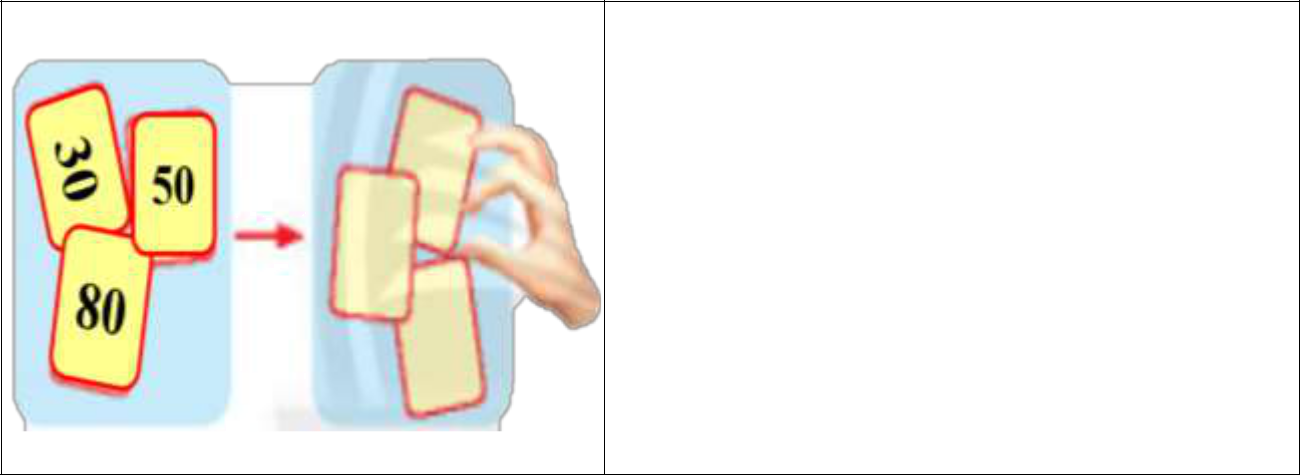 -	Thẻ được chọn …………..là số trònchục.-	Thẻ được chọn …….là số tròn chục.-	Thẻ được chọn ………..là số 50.-	Thẻ được chọn …….là số có hàngđơn vị là 1.A. 14 giờC. 6 giờ 3 phútB. 2 giờ 30 phútD. 6 giờ 15 phútD. 6 giờ 15 phútCâu 3. Ngày 15 tháng 6 là thứ Hai. Ngày 22 tháng 6 là thứ:Câu 3. Ngày 15 tháng 6 là thứ Hai. Ngày 22 tháng 6 là thứ:Câu 3. Ngày 15 tháng 6 là thứ Hai. Ngày 22 tháng 6 là thứ:A. Thứ BaB. Thứ TưC. Thứ BảyD. Thứ HaiA. 8 ngàyB. 7 ngàyB. 7 ngàyB. 7 ngàyC. 6 ngàyC. 6 ngàyC. 6 ngàyC. 6 ngàyD. 9 ngàyD. 9 ngàyCâu 5. Tháng nào trong năm có ít hơn 30 hoặc 31 ngày ?Câu 5. Tháng nào trong năm có ít hơn 30 hoặc 31 ngày ?Câu 5. Tháng nào trong năm có ít hơn 30 hoặc 31 ngày ?Câu 5. Tháng nào trong năm có ít hơn 30 hoặc 31 ngày ?Câu 5. Tháng nào trong năm có ít hơn 30 hoặc 31 ngày ?Câu 5. Tháng nào trong năm có ít hơn 30 hoặc 31 ngày ?Câu 5. Tháng nào trong năm có ít hơn 30 hoặc 31 ngày ?Câu 5. Tháng nào trong năm có ít hơn 30 hoặc 31 ngày ?Câu 5. Tháng nào trong năm có ít hơn 30 hoặc 31 ngày ?Câu 5. Tháng nào trong năm có ít hơn 30 hoặc 31 ngày ?Câu 5. Tháng nào trong năm có ít hơn 30 hoặc 31 ngày ?A. Tháng 5B. Tháng 2B. Tháng 2B. Tháng 2B. Tháng 2C. Tháng 7C. Tháng 7C. Tháng 7D. Tháng 8D. Tháng 8D. Tháng 8Câu 6. Thứ bảy tuần này là ngày 24 tháng 12 thì thứ bảy tuần trước là ngày:Câu 6. Thứ bảy tuần này là ngày 24 tháng 12 thì thứ bảy tuần trước là ngày:Câu 6. Thứ bảy tuần này là ngày 24 tháng 12 thì thứ bảy tuần trước là ngày:Câu 6. Thứ bảy tuần này là ngày 24 tháng 12 thì thứ bảy tuần trước là ngày:Câu 6. Thứ bảy tuần này là ngày 24 tháng 12 thì thứ bảy tuần trước là ngày:Câu 6. Thứ bảy tuần này là ngày 24 tháng 12 thì thứ bảy tuần trước là ngày:Câu 6. Thứ bảy tuần này là ngày 24 tháng 12 thì thứ bảy tuần trước là ngày:Câu 6. Thứ bảy tuần này là ngày 24 tháng 12 thì thứ bảy tuần trước là ngày:Câu 6. Thứ bảy tuần này là ngày 24 tháng 12 thì thứ bảy tuần trước là ngày:Câu 6. Thứ bảy tuần này là ngày 24 tháng 12 thì thứ bảy tuần trước là ngày:Câu 6. Thứ bảy tuần này là ngày 24 tháng 12 thì thứ bảy tuần trước là ngày:Câu 6. Thứ bảy tuần này là ngày 24 tháng 12 thì thứ bảy tuần trước là ngày:Câu 6. Thứ bảy tuần này là ngày 24 tháng 12 thì thứ bảy tuần trước là ngày:A. 1 tháng 1A. 1 tháng 1B. 31 tháng 12B. 31 tháng 12B. 31 tháng 12C. 15 tháng 12C. 15 tháng 12C. 15 tháng 12C. 15 tháng 12C. 15 tháng 12D. 14 tháng 12D. 14 tháng 12Câu 7. Xem lịch và cho biết tháng 10 có mấy ngày thứ Sáu?Câu 7. Xem lịch và cho biết tháng 10 có mấy ngày thứ Sáu?Câu 7. Xem lịch và cho biết tháng 10 có mấy ngày thứ Sáu?Câu 7. Xem lịch và cho biết tháng 10 có mấy ngày thứ Sáu?Câu 7. Xem lịch và cho biết tháng 10 có mấy ngày thứ Sáu?Câu 7. Xem lịch và cho biết tháng 10 có mấy ngày thứ Sáu?Câu 7. Xem lịch và cho biết tháng 10 có mấy ngày thứ Sáu?Câu 7. Xem lịch và cho biết tháng 10 có mấy ngày thứ Sáu?Câu 7. Xem lịch và cho biết tháng 10 có mấy ngày thứ Sáu?Câu 7. Xem lịch và cho biết tháng 10 có mấy ngày thứ Sáu?Câu 7. Xem lịch và cho biết tháng 10 có mấy ngày thứ Sáu?Câu 7. Xem lịch và cho biết tháng 10 có mấy ngày thứ Sáu?Thứ HaiThứ HaiThứ BaThứ TưThứ NămThứ NămThứ SáuThứ BảyChủ Nhật133THÁNG4567891010111213141516171819202122232425262728293031Bài 1. Đặt tính rồi tính:65-2876-755-1980-7926-18